IMMUNIZATION RECORD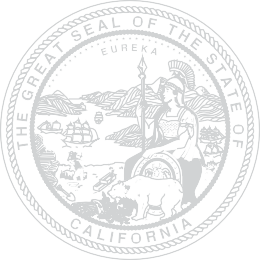 Comprobante de InmunizaciónRegistry ID NumberNamenombreBirthdatefecha de nacimientoAllergiesalergiasVaccine ReactionsSexsexoreacciones a la vacuna	RETAIN THIS DOCUMENT —  CONSERVE ESTE DOCUMENTOPM 298 F2 (8/08) IMM-75LKVACCINEvacunaDATE GIVENfecha de vacunaciónDOCTOR OFFICE OR CLINICmédico o clínicaNEXT DOSE DUEpróxima vacunaParents: Your child must meet California’s immunization requirements to be enrolled in school and child care. Keep this Record as proof of immunization.Padres:  Su niño debe cumplir con los requisitos de vacunas para asistir a la escuela y a la guardería. Mantenga este Comprobante: lo necesitará.Parents: Your child must meet California’s immunization requirements to be enrolled in school and child care. Keep this Record as proof of immunization.Padres:  Su niño debe cumplir con los requisitos de vacunas para asistir a la escuela y a la guardería. Mantenga este Comprobante: lo necesitará.Parents: Your child must meet California’s immunization requirements to be enrolled in school and child care. Keep this Record as proof of immunization.Padres:  Su niño debe cumplir con los requisitos de vacunas para asistir a la escuela y a la guardería. Mantenga este Comprobante: lo necesitará.Parents: Your child must meet California’s immunization requirements to be enrolled in school and child care. Keep this Record as proof of immunization.Padres:  Su niño debe cumplir con los requisitos de vacunas para asistir a la escuela y a la guardería. Mantenga este Comprobante: lo necesitará.DT/Td = Diphtheria, tetanus  [difteria, tétano]DTaP/Tdap = Diphtheria, tetanus, and pertussis (whooping cough)	[difteria, tétano, y tos ferina]DTP = Diphtheria, tetanus, pertussis (whooping cough)	[difteria, tétano, y tos ferina]HEP A = Hepatitis AHEP B = Hepatitis BHIB = Hib meningitis ( Haemophilus influenzae type b) [meningitis Hib]HPV = Human papillomavirus  [virus del papiloma humano]INFV = Influenza [la gripe]MCV = Meningococcal conjugate vaccine	[vacuna meningocócia conjugada]MMR = Measles, mumps, rubella  [sarampión, paperas y rubéola (sarampión alemán)] MPV = Meningococcal polysaccharide vaccine	[vacuna meningocócia polisacárida] PNEUMO = Pneumococcal vaccine [neumocócica]POLIO = Poliomyelitis [poliomielitis]RV = Rotavirus [rotavirus]VZV = Varicella (chickenpox) [varicela]DT/Td = Diphtheria, tetanus  [difteria, tétano]DTaP/Tdap = Diphtheria, tetanus, and pertussis (whooping cough)	[difteria, tétano, y tos ferina]DTP = Diphtheria, tetanus, pertussis (whooping cough)	[difteria, tétano, y tos ferina]HEP A = Hepatitis AHEP B = Hepatitis BHIB = Hib meningitis ( Haemophilus influenzae type b) [meningitis Hib]HPV = Human papillomavirus  [virus del papiloma humano]INFV = Influenza [la gripe]MCV = Meningococcal conjugate vaccine	[vacuna meningocócia conjugada]MMR = Measles, mumps, rubella  [sarampión, paperas y rubéola (sarampión alemán)] MPV = Meningococcal polysaccharide vaccine	[vacuna meningocócia polisacárida] PNEUMO = Pneumococcal vaccine [neumocócica]POLIO = Poliomyelitis [poliomielitis]RV = Rotavirus [rotavirus]VZV = Varicella (chickenpox) [varicela]DT/Td = Diphtheria, tetanus  [difteria, tétano]DTaP/Tdap = Diphtheria, tetanus, and pertussis (whooping cough)	[difteria, tétano, y tos ferina]DTP = Diphtheria, tetanus, pertussis (whooping cough)	[difteria, tétano, y tos ferina]HEP A = Hepatitis AHEP B = Hepatitis BHIB = Hib meningitis ( Haemophilus influenzae type b) [meningitis Hib]HPV = Human papillomavirus  [virus del papiloma humano]INFV = Influenza [la gripe]MCV = Meningococcal conjugate vaccine	[vacuna meningocócia conjugada]MMR = Measles, mumps, rubella  [sarampión, paperas y rubéola (sarampión alemán)] MPV = Meningococcal polysaccharide vaccine	[vacuna meningocócia polisacárida] PNEUMO = Pneumococcal vaccine [neumocócica]POLIO = Poliomyelitis [poliomielitis]RV = Rotavirus [rotavirus]VZV = Varicella (chickenpox) [varicela]DT/Td = Diphtheria, tetanus  [difteria, tétano]DTaP/Tdap = Diphtheria, tetanus, and pertussis (whooping cough)	[difteria, tétano, y tos ferina]DTP = Diphtheria, tetanus, pertussis (whooping cough)	[difteria, tétano, y tos ferina]HEP A = Hepatitis AHEP B = Hepatitis BHIB = Hib meningitis ( Haemophilus influenzae type b) [meningitis Hib]HPV = Human papillomavirus  [virus del papiloma humano]INFV = Influenza [la gripe]MCV = Meningococcal conjugate vaccine	[vacuna meningocócia conjugada]MMR = Measles, mumps, rubella  [sarampión, paperas y rubéola (sarampión alemán)] MPV = Meningococcal polysaccharide vaccine	[vacuna meningocócia polisacárida] PNEUMO = Pneumococcal vaccine [neumocócica]POLIO = Poliomyelitis [poliomielitis]RV = Rotavirus [rotavirus]VZV = Varicella (chickenpox) [varicela]